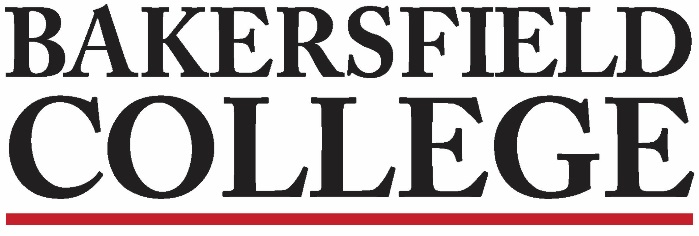 Guided Pathways Implementation Team (GPIT) Orientation November 1, 202112:00 pm ZoomAgendaAttendees: Set NotetakerChair Report – Jessica, GraceSpring SchedulingProgress Reports Updateshttps://www.bakersfieldcollege.edu/ Picture10 minsStudent Information Desk - MarisaMonday - Thursday: 8 a.m.-6 p.m.Friday: 8 a.m.-12 p.m.Saturday: 9 a.m. to 1:00 p.m.10 minsSpring Scheduling Messaging: Best PracticesFaculty Leads30 minutes